					DETRAN/AM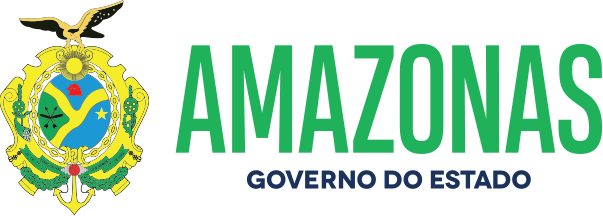 ESPÉCIE: Edital de Notificação de Autuação Nº 006/2022.O DETRAN/AM, fundamentado no art. 281, § único, II, da Lei 9.503, de 23.09.97, consubstanciado com a Resolução 619/2016 do CONTRAN e no princípio constitucional do contraditório da CF; Considerando as reiteradas tentativas de entrega de Notificações de Autuação por infração de trânsito por meio postal aos proprietários dos veículos; NOTIFICA que foram lavradas autuações cometidas pelos veículos de propriedade dos abaixo relacionados, devendo as partes interessadas efetivar apresentação do condutor e Defesa da Autuação no prazo de quinze dias, a contar da data da publicação do presente edital, podendo ser adquirido o formulário para Defesa no site do DETRAN/AM. A não apresentação do Condutor implicará ao proprietário do veículo (pessoa física – responsabilidade pela pontuação), (pessoa jurídica – agravamento art. 257, § 8º).Manaus, 11deJaneiro de 2022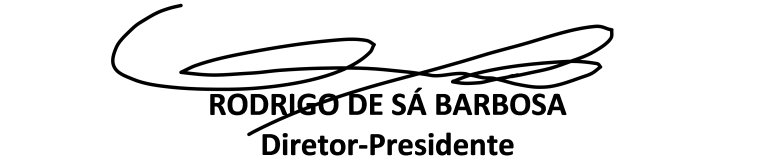 NºPlacaNº AutoCódigo daInfraçãoData daAutuação1 NOT-5485TD-00226597 659-9/2 19/12/212 JXO-7733TD-00230030 736-6/2 19/12/213 KLU-6832TD-00231682 519-3/0 19/12/214 PHT-6C52TD-00230505 734-0/0 19/12/215 CYM-7309TD-00227010 685-8/0 19/12/216 NPB-9385TD-00226076 672-6/1 19/12/217 PHX-5H70TD-00226080 734-0/0 19/12/218 PHP-7J62TD-00231694 672-6/1 21/12/219 JWV-5182TD-00232108 664-5/0 21/12/2110 JWV-5182TD-00232109 663-7/2 21/12/2111 PHY-7F77TD-00232125 659-9/2 21/12/2112 NOI-9673TD-00232133 660-2/0 21/12/2113 JXV-4J11TD-00231833 703-0/1 22/12/2114 OAO-1924TD-00231838 703-0/1 22/12/2115 NAM-4F25TD-00226088 504-5/0 23/12/2116 QZT-2B07TD-00223932 501-0/0 23/12/2117 QZT-2B07TD-00223933 511-8/0 23/12/2118 PHJ-9133TD-00226865 703-0/1 24/12/2119 QZB-1J27TD-00230307 659-9/2 24/12/2120 OAM-8406TD-00232171 518-5/2 24/12/2121 OAD-6208TD-00221193 659-9/2 24/12/2122 PHN-8C62TD-00232177 501-0/0 24/12/2123 PHN-8C62TD-00232178 703-0/1 24/12/2124 PHN-8C62TD-00232179 663-7/1 24/12/2125 PHN-8C62TD-00232180 734-0/0 24/12/2126 QZU-0J37TD-00232407 672-6/1 24/12/2127 NPB-2560TD-00149677 685-8/0 24/12/2128 PHL-1319TD-00231307 659-9/2 25/12/2129 PHR-1G99TD-00224652 658-0/0 25/12/2130 PHX-8680TD-00227465 703-0/1 25/12/2131 PHC-2366TD-00231201 685-8/0 25/12/2132 QZW-2H78TD-00222098 659-9/2 25/12/2133 PHD-4500TD-00224663 703-0/1 25/12/2134 PHD-4500TD-00224664 583-5/0 25/12/2135 PHD-4500TD-00224665 734-0/0 25/12/2136 NPB-1658TD-00231213 659-9/2 25/12/2137 PHU-5C47TD-00228230 672-6/1 26/12/2138 PHU-5C47TD-00228231 734-0/0 26/12/2139 PHY-2F74TD-00230530 663-7/1 26/12/2140 PHY-2F74TD-00230531 734-0/0 26/12/2141 PHY-2F74TD-00230532 672-6/1 26/12/2142 PHY-2F74TD-00230533 501-0/0 26/12/2143 NOL-9378TD-00230535 659-9/2 26/12/2144 PHE-7382TD-00231867 703-0/1 26/12/2145 QZA-8H97TD-00228624 501-0/0 26/12/2146 QZA-8H97TD-00228625 663-7/1 26/12/2147 QZU-4C76TD-00227120 520-7/0 26/12/2148 QZA-8H97TD-00228626 703-0/1 26/12/2149 QZA-8H97TD-00228627 734-0/0 26/12/2150 QZA-8H97TD-00228628 663-7/2 26/12/2151 QZA-8H97TD-00228629 658-0/0 26/12/2152 JXB-5157TD-00230546 659-9/2 26/12/2153 JXF-1798TD-00212143 501-0/0 26/12/2154 QZH-4H26TD-00231891 703-0/1 26/12/2155 QZC-4G77TD-00224334 672-6/1 26/12/2156 NOL-3435TD-00222100 659-9/2 26/12/21